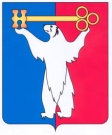 АДМИНИСТРАЦИЯ ГОРОДА НОРИЛЬСКАКРАСНОЯРСКОГО КРАЯПОСТАНОВЛЕНИЕ26.03.2013                                           г. Норильск                                                 № 103О внесении изменений в постановление Администрации города Норильска от 14.07.2010 №268 «Об утверждении Порядка принятия решения о разработке, формировании, реализации и проведении оценки эффективности реализации долгосрочных муниципальных целевых программ на территории муниципального образования город Норильск»В целях повышения эффективности применения программно-целевого принципа планирования бюджетных средств и повышения результативности деятельности органов местного самоуправления муниципального образования город Норильск, в соответствии со ст. 179 Бюджетного кодекса Российской Федерации,ПОСТАНОВЛЯЮ:Внести в Порядок принятия решения о разработке, формировании, реализации и проведении оценки эффективности реализации долгосрочных муниципальных целевых программ на территории муниципального образования город Норильск, утвержденный постановлением Администрации города Норильска от 14.07.2010 №268 (далее – Порядок), следующие изменения:в пункте 2.3 Порядка слова «для продления» заменить словами «для разработки на новый период»;абзац четвертый  пункта 2.4 Порядка исключить;дополнить Порядок пунктом 3.2.1 следующего содержания:«3.2.1. В отдельных случаях проекты ДМЦП могут отличаться от Макета ДМЦП. Такие случаи могут быть обусловлены требованиями, предъявляемыми органами исполнительной власти Красноярского края либо федеральными органами исполнительной власти к наличию в ДМЦП дополнительных сведений (при участии  в реализации федеральных и краевых программ).»;пункт 6.15.1 Порядка изложить в следующей редакции:«6.15.1. Для обоснования продления срока реализации ДМЦП разработчиком ДМЦП осуществляется подготовка пояснительной записки с приведенными данными о достигнутых результатах за период ее реализации, подтверждение актуальности нерешенных проблем, а также сведения о предполагаемых объемах финансирования затрат, предусматриваемых на продление реализации ДМЦП.В случае принятия решения о продлении срока реализации ДМЦП, истекающего в текущем году, разработчик ДМЦП осуществляет подготовку необходимых документов в порядке, установленном пунктами 3.2-3.5 настоящего Порядка.»;в пункте 6.15.2 Порядка слова «с приложением подробной пояснительной записки и аналитических материалов в структуре каждого мероприятия и результаты проведенной оценки эффективности ДМЦП с учетом пунктов 5.6-5.9 настоящего Порядка» заменить словами «либо обоснование нецелесообразности дальнейшей реализации ДМЦП.».Опубликовать настоящее постановление в газете «Заполярная правда» и разместить его на официальном сайте муниципального образования город Норильск.Глава Администрации города Норильска                                                 А.Б.Ружников